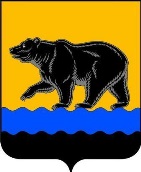 АДМИНИСТРАЦИЯ ГОРОДА НЕФТЕЮГАНСКА                              ПОСТАНОВЛЕНИЕ13.11.2017 											№ 188-нпг.НефтеюганскО внесении изменений в постановление администрации города Нефтеюганска от 05.11.2014 № 179-нп «Об утверждении административного регламента предоставления муниципальной                  услуги «Предоставление информации о порядке предоставления                        жилищно-коммунальных услуг населению»В соответствии с частью 3 статьи 165 Жилищного кодекса Российской Федерации, Федеральным законом от 27.07.2010 № 210-ФЗ «Об организации предоставления государственных и муниципальных услуг», постановлением администрации города Нефтеюганска от 05.09.2013 № 88-нп «О разработке и утверждении административных регламентов предоставления муниципальных услуг», в целях приведения муниципального правового акта в соответствие с законодательством Российской Федерации администрация города Нефтеюганска постановляет:1.Внести в постановление администрации города Нефтеюганска от 05.11.2014 № 179-нп «Об утверждении административного регламента предоставления муниципальной услуги «Предоставление информации                        о порядке предоставления жилищно-коммунальных услуг населению»                                    (с изменениями, внесенными постановлениями администрации города Нефтеюганска от 06.05.2015 № 43-нп, от 01.07.2016 № 128-нп)  следующие изменения, а именно: в приложении к постановлению в абзаце десятом                      пункта 2.1 слова «исполнителей коммунальных услуг (лиц, осуществляющих предоставление коммунальных услуг)» заменить словами «лиц, осуществляющих управление многоквартирными домами,», слова «, о состоянии расчетов потребителей с исполнителями коммунальных услуг» исключить.	2.Обнародовать (опубликовать) постановление в газете «Здравствуйте, нефтеюганцы!».3.Департаменту по делам администрации города (Виер М.Г.) разместить постановление на официальном сайте органов местного самоуправления города Нефтеюганска в сети Интернет.4.Постановление вступает в силу после его опубликования.Глава города Нефтеюганска                                                                 С.Ю.Дегтярев